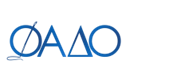 Автономная некоммерческая организация
дополнительного профессионального образования«Федеративная академия дополнительного образования»(АНО ДПО «ФАДО»)ОБРАЗОВАТЕЛЬНАЯ ПРОГРАММА ПРОФЕССИОНАЛЬНОЙ ПЕРЕПОДГОТОВКИ«Управление закупками для государственных и муниципальных нужд»Учебно-тематический план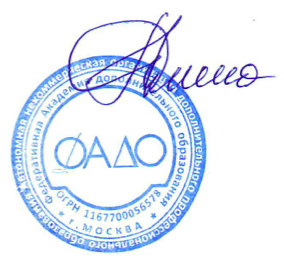 Ректор АНО ДПО «ФАДО»                                                                                                ___________И.А. ПоповМосква2021№ п/пНАИМЕНОВАНИЕ РАЗДЕЛОВ (МОДУЛЕЙ) И ТЕМВсего часовВ том числеВ том числе№ п/пНАИМЕНОВАНИЕ РАЗДЕЛОВ (МОДУЛЕЙ) И ТЕМВсего часовЛекцииСРСМОДУЛЬ 1 Теоретические основы осуществления закупок товаров, работ, услуг для государственных и муниципальных нужд. МОДУЛЬ 1 Теоретические основы осуществления закупок товаров, работ, услуг для государственных и муниципальных нужд. 4021181.1.Теоретические основы осуществления закупок. Вводная лекция.10551.2.Банковская гарантия6421.3.Основные понятия осуществление закупок товаров, работ, услуг для государственных и муниципальных нужд6331.4.Контрактная служба. Контрактный управляющий. Комиссия по осуществлению закупок.6331.5.Участники контрактной системы.6331.6.Информационное обеспечение контрактной системы.5321.7.Модульное тестирование111МОДУЛЬ 2Осуществления закупок товаров, работ, услуг для обеспечения государственных и муниципальных нужд. Разбор практического опыта со стороны заказчика, как участника процедуры госзакупок. МОДУЛЬ 2Осуществления закупок товаров, работ, услуг для обеспечения государственных и муниципальных нужд. Разбор практического опыта со стороны заказчика, как участника процедуры госзакупок.           15286652.1.Планирование закупок. Идентификационный код закупки. Нормирование в сфере закупок. Обязательное общественное обсуждение закупок.2010102.2.Конкурентные способы определения поставщиков (подрядчиков, исполнителей). Особенности проведения электронных процедур, закрытых электронных процедур.10552.3.Осуществление закупки у единственного поставщика (подрядчика, исполнителя).10552.4.Начальная (максимальная) цена контракта (Н(М)ЦК), цена контракта, заключаемого с единственным поставщиком. Способы определения Н(М)ЦК, цены контракта. Формула цены и максимальное значение цены контракта.181082.5.Конкурс в электронной форме.8442.6.Аукцион в электронной форме (электронный аукцион).10552.7.Запрос котировок в электронной форме.9542.8.Прочие способы определения поставщика. Особенности осуществления отдельных видов закупок.10552.9.Правила описания объекта закупки. Каталог товаров, работ, услуг для обеспечения государственных и муниципальных нужд.10552.10.Национальный режим. Участие субъектов малого предпринимательства, социально ориентированных некоммерческих организаций в закупках. Участие учреждений и предприятий уголовно-исполнительной системы в закупках. Участие организаций инвалидов в закупках.261882.11.Обоснование закупок. Мониторинг, аудит, контроль, в сфере контрактной системы. Обжалование действий участников контрактной системы. Ответственность за нарушения законодательства Российской Федерации и иных нормативных правовых актов о контрактной системе в сфере закупок.20146Модульное тестирование111       МОДУЛЬ 3     Контракт в сфере закупок       МОДУЛЬ 3     Контракт в сфере закупок3619163.1.Контракт. Штрафы за ненадлежащее исполнение контракта. Заключение контракта по результатам электронной процедуры. Банковское сопровождение контракта.12663.2.Исполнение контракта. Изменение, расторжение контракта. Обеспечение исполнения контракта, гарантийных обязательств.12663.3.Типовые контракты, типовые условия контрактов. Реестр контрактов. Антидемпинговые меры при проведении конкурса и аукциона.1174Модульное тестирование111МОДУЛЬ 4Осуществление закупок товаров, работ, услуг отдельными видами юридических лиц.3216164.1.Осуществление закупок товаров, работ, услуг в соответствии с ФЗ № 223-ФЗ12664.2.Правовое регулирование закупок, товаров, работ, услуг отдельными видами юридических лиц.10554.3.Информационное обеспечение закупки. План закупки, конкурентные закупки. Закупки у единственного поставщика. Реестр недобросовестных поставщиков. Ответственность.1055МОДУЛЬ 5Участие в закупках товаров, работ, услуг в соответствии с ФЗ №223 от 18.07.2011 г. «О закупках товаров, работ, услуг отдельными видами юридических лиц»7842355.1.Отличительные особенности участия в закупках товаров, работ, услуг в соответствии с ФЗ №223 от закупок товаров, работ, услуг в соответствии с ФЗ №44.171075.2.Обзор электронных площадок. Регистрация на электронной площадке. Получение ЭП.181085.3.Подготовка к участию в торговых процедурах, в запросе котировок, в аукционе и конкурсе на примерах закупочной документации субъектов 223-ФЗ4222205.4.Модульное тестирование111МОДУЛЬ 6Противодействие коррупции в государственных и муниципальных закупках4420126.1.Методы по предупреждению коррупции8446.2.Меры противодействия коррупции при осуществлении государственных и муниципальных закупок10556.3.Конфликт интересов сторон в государственных закупках8446.4.Антикоррупционные запреты, ограничения и обязанности9546.5.Антикоррупционная экспертиза и мониторинг8446.6.Модульное тестирование111МОДУЛЬ 7Осуществление закупок лекарственных препаратов402118 7.1.Жизненно необходимые и важнейшие лекарственные препараты.642 7.2.Осуществление закупок лекарственных препаратов. Правила описания объекта закупки.8447.3.Определение начальной (максимальной) цены контракта, цены контракта, заключаемого с единственным поставщиком (подрядчиком, исполнителем), начальной цены единицы товара, работы, услуги при осуществлении закупок лекарственных препаратов для медицинского применения9547.4.Применение национального режима при осуществлении закупок лекарственных препаратов для медицинского применения8447.5.Типовой контракт. Правила приемки и экспертизы лекарственных препаратов. Лекарственные препараты аптечного изготовления.8447.6.Модульное тестирование111МОДУЛЬ 8Осуществление закупок медицинского оборудования4020198.1.Правила описания объекта закупки при закупке медицинского оборудования. Требования к гарантии и гарантийным обязательствам.9548.2.Порядок определения начальной (максимальной) цены контракта, цены контракта, заключаемого с единственным поставщиком (подрядчиком, исполнителем), и начальной цены единицы товара, работы, услуги при осуществлении закупок медицинского оборудования10558.3.Применение национального режима при осуществлении закупок медицинского оборудования10558.4.Использование типового контракта при закупке медицинского оборудования. Лицензируемая деятельность. Приемка и экспертиза.10558.5.Модульное тестирование111МОДУЛЬ 9Осуществление закупок изделий медицинского назначения4021189.1.Закупка изделий медицинского назначения (за исключением медицинского оборудования). Правила описания объекта закупки.12669.2.Расчет начальной (максимальной) цены контракта, цены контракта, заключаемого с единственным поставщиком, и начальной цены единицы товара при осуществлении закупок медицинских изделий14869.3.Применение национального режима при осуществлении закупок медицинских изделий (кроме медицинского оборудования)13769.4.Модульное тестирование111МОДУЛЬ 10Организация закупки питания2012710.1.Правила описания объекта закупки при закупке продуктов питания. Требования к остаточному сроку годности продуктов питания.64210.2.Применение национального режима при осуществлении закупок продуктов питания64210.3.Расчет начальной (максимальной) цены контракта, цены контракта, заключаемого с единственным поставщиком. Типовой контракт, приемка и экспертиза продуктов питания. Мотивированный отказ от подписания документов о приемке.74310.4.Модульное тестирование111Форма аттестацииФорма аттестации4ТЕСТТЕСТВСЕГО, ЧАСОВ:ВСЕГО, ЧАСОВ:526 ч.526 ч.526 ч.